Регистрационный № 			                   Директору ГБПОУ СПТ им.Б.Г.Музрукова            Н.Ф. ГорчаковойотФамилия								Имя								Отчество (при наличии)						Дата рождения							Место регистрации 																								Телефон 								СНИЛС 	      				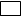 Паспорт: серия 		   №					Кем выдан																									Дата выдачи			Код подразделения		ЗАЯВЛЕНИЕПрошу зачислить меня в Государственное бюджетное профессиональное образовательное учреждение «Саровский политехнический техникум имени дважды Героя Социалистического Труда Бориса Глебовича Музрукова» по специальности:Форма обучения заочная												Финансирование													О себе сообщаю следующее:Окончил(а) в			 году образовательное учреждение 																																																				(наименование образовательного учреждения)Документ об образовании																												№				_________________________ дата выдачи					(наименование документа об образовании: аттестат, диплом)Средний балл аттестата												ГБПОУ СПТ им.Б.Г.Музрукова общежитие не предоставляет			                                  (подпись)                                                                                                      Подпись родителя (лица его заменяющего)						   /		  		Среднее профессиональное образование получаю впервые, не впервые   			                      (подпись)                                                                                                        (нужное подчеркнуть)       Ознакомлен (а): С Уставом ГБПОУ СПТ им. Б.Г.Музрукова, с лицензией на осуществление образовательной деятельности, со свидетельством о государственной аккредитации и приложениями к ним, с образовательными программами и другими документами, регламентирующими организацию и осуществление образовательной деятельности, с правами и обязанностями обучающихся, с правилами внутреннего распорядка для обучающихся. Подпись:_____________ Даю согласие на обработку (сбор, систематизацию, накопление, хранение, обновление, изменение), использование, уничтожение образовательным учреждением вышеуказанных персональных данных в целях зачисления в образовательное учреждение в соответствии с требованиями Федерального закона от 27.07.2006 №152-ФЗ "О персональных данных".Подпись:_____________ Даю согласие на обработку (сбор, систематизацию, накопление, хранение), информации на сайте Федеральных информационных систем и размещения информации о среднем балле документа об образовании.Подпись:_____________Оригинал документа об образовании обязуюсь предоставить          до 01 сентября 2023 года			 С датой предоставления документа об образовании ознакомлен	                                                                                                                                   Подпись							Подпись поступающего 			/	 			    «               »			2023 год         (расшифровка подписи)Секретарь приемной комиссии    			/	 		   «              »	                        2023 год  (подпись, расшифровка подписи)Специальность на базе среднего общего образования (11 кл.)Специальность на базе среднего общего образования (11 кл.)15.02.08 Технология машиностроения